Publicado en Madrid el 12/07/2019 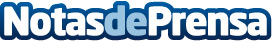 evento Days mostró el camino hacia la relevancia a todos los asistentesLos pasados días 3 y 4 de julio se celebró la 13ª edición de evento Days en el Pabellón 2 de IFEMA Madrid. El gran meeting point reunió a más de 2.000 profesionales del sector de los eventosDatos de contacto:Isabella MullerResponsable de Comunicación 932720927Nota de prensa publicada en: https://www.notasdeprensa.es/evento-days-mostro-el-camino-hacia-la Categorias: Nacional Comunicación Marketing Madrid Turismo Emprendedores E-Commerce http://www.notasdeprensa.es